ATTI DEL CONSIGLIO REGIONALE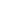 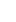 Consiglio Regionale della Campania - Rendiconto della gestione del Consiglio regionale della Campania per l'esercizio finanziario 2022 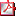 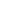 DELIBERAZIONI DELLA GIUNTA REGIONALEAUTORITA` DI GESTIONE FONDO EUROPEO DI SVILUPPO REGIONALEDipartimento 50 GIUNTA REGIONALE DELLA CAMPANIA - D.G. 3 Direzione Generale autorità di gestione fondo europeo di sviluppo regionale - Delibera della Giunta Regionale n. 354 del 19.06.2023 - PO FESR 2014/2020 - ASSE 2 - Azione 2.2.1 - Finanziamento degli interventi di digitalizzazione e potenziamento dei sistemi di cyber security delle Strutture sanitarie. Dipartimento 50 GIUNTA REGIONALE DELLA CAMPANIA - D.G. 3 Direzione Generale autorità di gestione fondo euroepo di sviluppo regionale - Delibera della Giunta Regionale n. 374 del 29.06.2023 - PR Campania FESR 2021/2027 e PR Campania FSE+ 2021/2027 - Approvazione dei Sistemi di gestione e controllo (SI.GE.CO.). 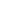 Allegato 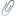 Allegato DECRETI DIRIGENZIALIGRANDI OPEREDipartimento 60 Uffici Speciali - D.G. 6 Grandi Opere - Decreto Dirigenziale n. 494 del 27.06.2023 - Proc.3624/AP/2023 - Affidamento dei servizi di Indagini geologiche, geognostiche, archeologiche, caratterizzazione sedimenti terreni, acque, studi meteomarini, rilievi topografici - BACINO IDROGRAFICO DEL FIUME SARNO - TORRENTE CAVAIOLA - Indizione gara. 
Dipartimento 50 GIUNTA REGIONALE DELLA CAMPANIA - D.G. 11 DG PER L'ISTRUZIONE, LA FORMAZIONE, IL LAVORO E LE POLITICHE GIOVANILI - Decreto Dirigenziale n. 612 del 22.06.2023 - PR Campania FSE + 2021-2027. Avviso pubblico per la costituzione di nuove Fondazioni ITS e l'attivazione dei relativi percorsi. D.D. n. 534 del 12/06/2023. Approvazione schema di atto di concessione attività formative. schema di atto di concessione attività formative Dipartimento 50 GIUNTA REGIONALE DELLA CAMPANIA - D.G. 11 DG PER L'ISTRUZIONE, LA FORMAZIONE, IL LAVORO E LE POLITICHE GIOVANILI - Decreto Dirigenziale n. 624 del 23.06.2023 - PR Campania 2021-27 - Avviso pubblico per il finanziamento in favore degli Enti Locali della Valutazione della sicurezza di edifici scolastici secondo le NTC vigenti. Intervento denominato: "Valutazione della sicurezza" - plesso "PLESSO SCOLASTICO GIOVANNI PASCOLI ". Beneficiario: Comune di Gricignano d'Aversa. CUP D56F22000560003 SURF OP_20930 22086PP000000054. Ammissione a finanziamento e approvazione schema di convenzione. schema di convenzione Dipartimento 50 GIUNTA REGIONALE DELLA CAMPANIA - D.G. 11 DG PER L'ISTRUZIONE, LA FORMAZIONE, IL LAVORO E LE POLITICHE GIOVANILI - Decreto Dirigenziale n. 625 del 23.06.2023 - POC CAMPANIA 2014-20 - AVVISO PUBBLICO PER IL FINANZIAMENTO IN FAVORE DEGLI ENTI LOCALI DELLA VALUTAZIONE DELLA SICUREZZA DI EDIFICI SCOLASTICI SECONDO LE NTC VIGENTI. Rettifica Decreto n. 190/2023 Dipartimento 50 GIUNTA REGIONALE DELLA CAMPANIA - D.G. 11 DG PER L'ISTRUZIONE, LA FORMAZIONE, IL LAVORO E LE POLITICHE GIOVANILI - Decreto Dirigenziale n. 626 del 23.06.2023 - PR Campania 2021-27 - Avviso pubblico per il finanziamento in favore degli Enti Locali della Valutazione della sicurezza di edifici scolastici secondo le NTC vigenti. Intervento denominato: "Valutazione della sicurezza" - plesso "I. C. Statale Colombo - Solimena. Plesso di Valle". Beneficiario: Comune di Avellino. CUP G37622000270002 SURF. Ammissione a finanziamento e approvazione schema di convenzione. schema di convenzione 
Dipartimento 50 GIUNTA REGIONALE DELLA CAMPANIA - D.G. 11 DG PER L'ISTRUZIONE, LA FORMAZIONE, IL LAVORO E LE POLITICHE GIOVANILI - Decreto Dirigenziale n. 628 del 26.06.2023 - PR Campania 2021-27 - Avviso pubblico per il finanziamento in favore degli Enti Locali della Valutazione della sicurezza di edifici scolastici secondo le NTC vigenti. Intervento denominato: "I.C. Statale "Colombo-Solimena" - plesso "Gennarelli, Avellino ". Beneficiario: Comune di Avellino. CUP G37622000260002 SURF OP_20907 22086PP000000035. Ammissione a finanziamento e approvazione schema di convenzione. schema di convenzione Dipartimento 50 GIUNTA REGIONALE DELLA CAMPANIA - D.G. 11 DG PER L'ISTRUZIONE, LA FORMAZIONE, IL LAVORO E LE POLITICHE GIOVANILI - Decreto Dirigenziale n. 629 del 26.06.2023 - PR Campania 2021-27 - Avviso pubblico per il finanziamento in favore degli Enti Locali della Valutazione della sicurezza di edifici scolastici secondo le NTC vigenti. Intervento denominato: "VALUTAZIONE DELLA SICUREZZA SCUOLA SECONDARIA DI I° GRADO "BUONOCORE - FIENGA". Beneficiario: Comune di Meta. CUP E36F22000360002.SURF OP_20911 22086PP000000039. Ammissione a finanziamento e approvazione schema di convenzione. SCHEMA DI CONVENZIONE Dipartimento 50 GIUNTA REGIONALE DELLA CAMPANIA - D.G. 11 DG PER L'ISTRUZIONE, LA FORMAZIONE, IL LAVORO E LE POLITICHE GIOVANILI - Decreto Dirigenziale n. 630 del 26.06.2023 - PR Campania 2021-27 - Avviso pubblico per il finanziamento in favore degli Enti Locali della Valutazione della sicurezza di edifici scolastici secondo le NTC vigenti. Intervento denominato: "Valutazione della sicurezza dell'Edificio Scolastico Francesco Fuoco sito in Piazza Martiri ". Beneficiario: Comune di Mignano Montelungo. CUP I47G22000230002 SURF:OP_21188 22086PP000000113 . Ammissione a finanziamento e approvazione schema di convenzione. schema di convenzione Dipartimento 50 GIUNTA REGIONALE DELLA CAMPANIA - D.G. 11 DG PER L'ISTRUZIONE, LA FORMAZIONE, IL LAVORO E LE POLITICHE GIOVANILI - Decreto Dirigenziale n. 634 del 27.06.2023 - PR Campania 2021-27 - Avviso pubblico per il finanziamento in favore degli Enti Locali della Valutazione della sicurezza di edifici scolastici secondo le NTC vigenti. Intervento denominato: "Valutazione della sicurezza della scuola primaria e secondaria di via Veneto, localita' Bivio Pratole". Beneficiario: Comune di Montecorvino Pugliano. CUP F67G22000210002. SURF OP_21250 22086PP000000118. Ammissione a finanziamento e approvazione schema di convenzione Schema di Convenzione Dipartimento 50 GIUNTA REGIONALE DELLA CAMPANIA - D.G. 11 DG PER L'ISTRUZIONE, LA FORMAZIONE, IL LAVORO E LE POLITICHE GIOVANILI - Decreto Dirigenziale n. 636 del 27.06.2023 - PR Campania 2021-27 - Avviso pubblico per il finanziamento in favore degli Enti Locali della Valutazione della sicurezza di edifici scolastici secondo le NTC vigenti. Intervento denominato: "Valutazione della sicurezza dell'edificio scolastico "Scuola Materna Borgo San Lazzaro ". Beneficiario: Comune di Serre. CUP: D24D22002700002, SURF: OP_21161 22086PP000000111. Ammissione a finanziamento e approvazione schema di convenzione. schema di convenzione Dipartimento 50 GIUNTA REGIONALE DELLA CAMPANIA - D.G. 11 DG PER L'ISTRUZIONE, LA FORMAZIONE, IL LAVORO E LE POLITICHE GIOVANILI - Decreto Dirigenziale n. 637 del 27.06.2023 - PR Campania 2021-27 - Avviso pubblico per il finanziamento in favore degli Enti Locali della Valutazione della sicurezza di edifici scolastici secondo le NTC vigenti. Intervento denominato: "Valutazione della sicurezza della scuola primaria di Santa Tecla". Beneficiario: Comune di Montecorvino Pugliano. CUP: F67G22000230002. SURF: OP_21252 22086PP000000120. Ammissione a finanziamento e approvazione schema di convenzione Schema di Convenzione Dipartimento 50 GIUNTA REGIONALE DELLA CAMPANIA - D.G. 11 DG PER L'ISTRUZIONE, LA FORMAZIONE, IL LAVORO E LE POLITICHE GIOVANILI - Decreto Dirigenziale n. 638 del 27.06.2023 - PR Campania 2021-27 - Avviso pubblico per il finanziamento in favore degli Enti Locali della Valutazione della sicurezza di edifici scolastici secondo le NTC vigenti. Intervento denominato."Valutazione della sicurezza I.C. Abate Galiani ubicato in via Municipio alla frazione Torchiati" beneficiario: MONTORO.avente CUP: B84D22003440002, SURF: OP_21189 22086PP000000114. Ammissione a finanziamento e approvazione schema di convenzione. schema di convenzione Dipartimento 50 GIUNTA REGIONALE DELLA CAMPANIA - D.G. 11 DG PER L'ISTRUZIONE, LA FORMAZIONE, IL LAVORO E LE POLITICHE GIOVANILI - Decreto Dirigenziale n. 639 del 27.06.2023 - PR Campania 2021-27 - Avviso pubblico per il finanziamento in favore degli Enti Locali della Valutazione della sicurezza di edifici scolastici secondo le NTC vigenti. Intervento denominato: "Valutazione della sicurezza edificio scolastico Ludwig Van Beethoven. Beneficiario: Comune di Casaluce. CUP:J96F22000260001; SURF :OP_21281 22086PP000000124. Ammissione a finanziamento e approvazione schema di convenzione. schema di convenzione Dipartimento 50 GIUNTA REGIONALE DELLA CAMPANIA - D.G. 11 DG PER L'ISTRUZIONE, LA FORMAZIONE, IL LAVORO E LE POLITICHE GIOVANILI - Decreto Dirigenziale n. 642 del 27.06.2023 - PR Campania 2021-27 - Avviso pubblico per il finanziamento in favore degli Enti Locali della Valutazione della sicurezza di edifici scolastici secondo le NTC vigenti. Intervento denominato: "Valutazione della sicurezza SCUOLA MEDIA CASAL VELINO CAPOLUOGO" . Beneficiario: Comune di Casal Velino. CUP: B74D22002100002, SURF: OP_20909 22086PP000000037. Ammissione a finanziamento e approvazione schema di convenzione. schema di convenzione Dipartimento 50 GIUNTA REGIONALE DELLA CAMPANIA - D.G. 11 DG PER L'ISTRUZIONE, LA FORMAZIONE, IL LAVORO E LE POLITICHE GIOVANILI - Decreto Dirigenziale n. 643 del 27.06.2023 - PR Campania 2021-27 - Avviso pubblico per il finanziamento in favore degli Enti Locali della Valutazione della sicurezza di edifici scolastici secondo le NTC vigenti. Intervento denominato: "Valutazione della sicurezza dell'edificio scolastico "Scuola Elementare via E. D'Aniello ". Beneficiario: Comune di Serre. CUP D24D22002710002; SURF: OP_21187 22086PP000000112. Ammissione a finanziamento e approvazione schema di convenzione. schema di convenzione Dipartimento 50 GIUNTA REGIONALE DELLA CAMPANIA - D.G. 11 DG PER L'ISTRUZIONE, LA FORMAZIONE, IL LAVORO E LE POLITICHE GIOVANILI - Decreto Dirigenziale n. 644 del 27.06.2023 - PR Campania 2021-27 - Avviso pubblico per il finanziamento in favore degli Enti Locali della Valutazione della sicurezza di edifici scolastici secondo le NTC vigenti. Intervento denominato:"VALUTAZIONE DELLA SICUREZZA SCUOLA DELL'INFANZIA FRAZIONE ACQUAVELLA DI CASAL VELINO ". Beneficiario: Comune di Casal Velino. CUP B74D22002150002, SURF: OP_20908 22086PP000000036. Ammissione a finanziamento e approvazione schema di convenzione. schema di convenzione Dipartimento 50 GIUNTA REGIONALE DELLA CAMPANIA - D.G. 11 DG PER L'ISTRUZIONE, LA FORMAZIONE, IL LAVORO E LE POLITICHE GIOVANILI - Decreto Dirigenziale n. 645 del 27.06.2023 - PR Campania 2021-27 - Avviso pubblico per il finanziamento in favore degli Enti Locali della Valutazione della sicurezza di edifici scolastici secondo le NTC vigenti. Intervento denominato: "Valutazione della sicurezza della Scuola per l'Infanzia Centro". Beneficiario: Comune di Agropoli. CUP I89B22000130002. SURF OP_21255 22086PP000000123. Ammissione a finanziamento e approvazione schema di convenzione Schema di Convenzione Dipartimento 50 GIUNTA REGIONALE DELLA CAMPANIA - D.G. 11 DG PER L'ISTRUZIONE, LA FORMAZIONE, IL LAVORO E LE POLITICHE GIOVANILI - Decreto Dirigenziale n. 646 del 27.06.2023 - PR Campania 2021-27 - Avviso pubblico per il finanziamento in favore degli Enti Locali della Valutazione della sicurezza di edifici scolastici secondo le NTC vigenti. Intervento denominato: "VALUTAZIONE DELLA SICUREZZA EDIFICIO SCOLASTICO DI POSTIGLIONE ". Beneficiario: Comune di Postiglione. CUP:E87G22000480002 SURF: OP_20969 22086PP000000086. Ammissione a finanziamento e approvazione schema di convenzione. schema di convenzione Dipartimento 50 GIUNTA REGIONALE DELLA CAMPANIA - D.G. 11 DG PER L'ISTRUZIONE, LA FORMAZIONE, IL LAVORO E LE POLITICHE GIOVANILI - Decreto Dirigenziale n. 647 del 27.06.2023 - PR Campania 2021-27 - Avviso pubblico per il finanziamento in favore degli Enti Locali della Valutazione della sicurezza di edifici scolastici secondo le NTC vigenti. Intervento denominato: "Valutazione della sicurezza della scuola secondaria Pugliano Capoluogo". Beneficiario: Comune di Montecorvino Pugliano. CUP F67G22000220002. SURF OP_21251 22086PP000000119. Ammissione a finanziamento e approvazione schema di convenzione Schema di Convenzione Dipartimento 50 GIUNTA REGIONALE DELLA CAMPANIA - D.G. 11 DG PER L'ISTRUZIONE, LA FORMAZIONE, IL LAVORO E LE POLITICHE GIOVANILI - Decreto Dirigenziale n. 652 del 28.06.2023 - PR Campania 2021-27 - Avviso pubblico per il finanziamento in favore degli Enti Locali della Valutazione della sicurezza di edifici scolastici secondo le NTC vigenti. Intervento denominato: "Valutazione della sicurezza dell'edificio scolastico di via Roma". Beneficiario: Comune di Montefredane. CUP G55E22001070002. SURF OP_21282 22086PP000000125. Ammissione a finanziamento e approvazione schema di convenzione Schema di Convenzione Dipartimento 50 GIUNTA REGIONALE DELLA CAMPANIA - D.G. 11 DG PER L'ISTRUZIONE, LA FORMAZIONE, IL LAVORO E LE POLITICHE GIOVANILI - Decreto Dirigenziale n. 653 del 28.06.2023 - PR Campania 2021-27 - Avviso pubblico per il finanziamento in favore degli Enti Locali della Valutazione della sicurezza di edifici scolastici secondo le NTC vigenti. Intervento denominato: "Valutazione della sicurezza dell'edificio scolastico scuola elementare Maddaloni 1". Beneficiario: Comune di Maddaloni. CUP F15E22000780002. SURF OP_21254 22086PP000000122. Ammissione a finanziamento e approvazione schema di convenzione Schema di Convenzione Dipartimento 50 GIUNTA REGIONALE DELLA CAMPANIA - D.G. 11 DG PER L'ISTRUZIONE, LA FORMAZIONE, IL LAVORO E LE POLITICHE GIOVANILI - Decreto Dirigenziale n. 654 del 28.06.2023 - PR Campania 2021-27 - Avviso pubblico per il finanziamento in favore degli Enti Locali della Valutazione della sicurezza di edifici scolastici secondo le NTC vigenti. Intervento denominato. "Avviso pubblico per il finanziamento in favore di Enti locali della valutazione della sicurezza di edifici scolastici secondo le NTC vigenti.Beneficiario Comune di Sant'Arsenio CUP F97G22000410008, SURF OP_20993 22086PP000000087. Ammissione a finanziamento e schema di convenzione. schema di convenzione Dipartimento 50 GIUNTA REGIONALE DELLA CAMPANIA - D.G. 11 DG PER L'ISTRUZIONE, LA FORMAZIONE, IL LAVORO E LE POLITICHE GIOVANILI - Decreto Dirigenziale n. 656 del 28.06.2023 - PR Campania 2021-27 - Avviso pubblico per il finanziamento in favore degli Enti Locali della Valutazione della sicurezza di edifici scolastici secondo le NTC vigenti. Intervento denominato: "Valutazione della sicurezza scuola G.Marconi" avente CUP I37G22000390002 , SURF: OP_20933 22086PP000000056. Beneficiario comune di Ischia. Ammissione a finanziamento e approvazione schema di convenzione. schema di convenzione Dipartimento 50 GIUNTA REGIONALE DELLA CAMPANIA - D.G. 11 DG PER L'ISTRUZIONE, LA FORMAZIONE, IL LAVORO E LE POLITICHE GIOVANILI - Decreto Dirigenziale n. 657 del 28.06.2023 - PR Campania 2022-27 - Avviso pubblico per il finanziamento in favore degli Enti Locali della Valutazione della sicurezza di edifici scolastici secondo le NTC vigenti. Intervento denominato: "Valutazione della sicurezza SCUOLA O. BUONOCORE" . Beneficiario: Comune di Ischia. CUP I37G22000400002 SURF: OP_20910 22086PP000000038. Ammissione a finanziamento e approvazione schema di convenzione. schema di convenzione Dipartimento 50 GIUNTA REGIONALE DELLA CAMPANIA - D.G. 11 DG PER L'ISTRUZIONE, LA FORMAZIONE, IL LAVORO E LE POLITICHE GIOVANILI - Decreto Dirigenziale n. 658 del 28.06.2023 - PR Campania 2021-27 - Avviso pubblico per il finanziamento in favore degli Enti Locali della Valutazione della sicurezza di edifici scolastici secondo le NTC vigenti. Intervento denominato: "Valutazione della sicurezza scuola G.Scotti" avente CUP I37G22000380002 , SURF: OP_20932 22086PP000000055. Beneficiario comune di Ischia. Ammissione a finanziamento e approvazione schema di convenzione. schema di convenzione GOVERNO DEL TERRITORIODipartimento 50 GIUNTA REGIONALE DELLA CAMPANIA - D.G. 9 DIREZIONE GENERALE PER IL GOVERNO DEL TERRITORIO - Decreto Dirigenziale n. 473 del 26.06.2023 - Aggiornamento della disciplina regionale inerente le caratteristiche progettuali e i limiti di costo degli interventi di Edilizia Residenziale Pubblica (ERP) e di Edilizia Residenziale Sociale (ERS). Con allegati. Allegato A: Caratteristiche progettuali e limiti di costo Allegato B - QTE SN Allegato C - QTE SR Allegato D - QTE SM Dipartimento 50 GIUNTA REGIONALE DELLA CAMPANIA - D.G. 9 DIREZIONE GENERALE PER IL GOVERNO DEL TERRITORIO - Decreto Dirigenziale n. 474 del 26.06.2023 - L.R. 19/2019 - Istituzione Elenco Comuni virtuosi per la qualità dell'architettura, procedure di candidatura e ammissione. FORMAT Comuni virtuosi PROROGHE E RIAPERTURE TERMINIGiunta Regionale della Campania - Ufficio Speciale Grandi Opere - STAFF 60.06.92 "Centrale Acquisti e Ufficio Gare - Procedure di Appalto PNRR" - Avviso relativo a informazioni complementari o modifiche - Proroga dei termini - Accordo Quadro quadriennale per l'affidamento di servizi di supporto tecnico e specialistico per l'avvio, la gestione, attuazione e il controllo del PR FESR CAMPANIA 2021-2027. Numero di riferimento: Proc. n. 3608/AQ/2023 AVVISI DI DEPOSITO DI P.R.G. E/O ATTI URBANISTICICOMUNE DI AILANO (CE) - Avviso di deposito del Piano Urbanistico Comunale e contestuale avvio consultazioni per l'esame istruttorio e la valutazione di cui alla procedura V.A.S. ed urbanistica del Piano COMUNE DI CAPUA (CE) - Avviso di approvazione e pubblicazione del Piano Urbanistico Comunale (PUC) e della Valutazione Ambientale Strategica (VAS) COMUNE DI CARBONARA DI NOLA (NA) - Avviso adozione del Piano Urbanistico Comunale, Rapporto Ambientale e sintesi non tecnica COMUNE DI SALERNO - Avviso di adozione della Variante al Piano Urbanistico Attuativo relativo al Comparto edificatorio CR_15 sito in località Masso della Signora - Via Ennio D'Aniello COMUNE DI SESSA AURUNCA (CE) - Avviso di adozione del Piano Urbanistico Comunale e contestuale avvio delle attività di partecipazione ai fini urbanistici e di consultazione per il procedimento integrato VAS-VI AVVISISVILUPPO CAMPANIA S.p.A. - Avviso per la presentazione di Manifestazioni di Interesse per la partecipazione al "SWISS TECH TOUR - L'ECOSISTEMA CAMPANO IN SVIZZERA" - Piano Operativo per la Valorizzazione, il Rafforzamento e l'Apertura dell'Ecosistema Regionale R&I - CUP B29D20000060009 D.D. 58/2020 - POR FESR 2014-2020 - ASSE I O.S. 1.3, AZIONE 1.3.3 AZIENDA SANITARIA LOCALE NAPOLI 3 SUD - Avviso esplorativo, finalizzato alla acquisizione, ovvero alla locazione, di un immobile da destinare a struttura residenziale psichiatrica, ubicato nel Comune di Terzigno o in uno dei Comuni ad esso limitrofi, per le esigenze della Azienda Sanitaria Locale Napoli 3 Sud BANDI DI GARA
COMUNE DI VOLTURARA IRPINA (AV) - Bando di gara - Procedura aperta, offerta economicamente più vantaggiosa, per lavori di sistemazione e mitigazione del rischio idrogeologico presente in Località Cretazzuolo - I Lotto funzionale COMUNE DI ZUNGOLI (AV) - Bando di gara - Affidamento dei lavori di recupero e valorizzazione delle aree di interesse storico-culturale in stato di abbandono, nel Borgo Rurale di Zungoli (AV) COMUNE DI ZUNGOLI (AV) - Bando di gara - Affidamento dei lavori di miglioramento, adeguamento, ristrutturazione e potenziamento delle strade comunali con la SP 63 - I lotto funzionale CENTRALE UNICA DI COMMITTENZA COMUNITÀ MONTANA VALLO DI DIANO, per conto della Comunità Montana Vallo di Diano - Bando di gara - Procedura RDO per l'appalto dei servizi previsti nell'ambito dell'intervento VDD 1.2. CENTRALE UNICA DI COMMITTENZA COMUNITÀ MONTANA VALLO DI DIANO, per conto del Comune di Casalbuono - Bando di gara - Procedura aperta per i lavori di adeguamento e miglioramento dell'offerta sei servizi culturali sportivi. Piano Nazionale di Ripresa e Resilienza. Misura 5 Componente 3 Investimento 1.1. ESITI DI GARACOMUNE DI CELLE DI BULGHERIA (SA) - Esito di gara - Intervento di sistemazione idraulica Vallone Macchia ed aree attigue 
CENTRALE UNICA DI COMMITTENZA DELLA PENISOLA SORRENTINA, per conto del Comune di Piano di Sorrento (NA) - Esito di gara - Adeguamento sismico, riqualificazione funzionale e miglioramento dell'attrattività dell'edificio Comunale sito in Via San Liborio n. 9, destinato ad Asilo Nido - Finanziato dall'unione Europea Next Generation EU - PNRR: M4.C1.I 1.1. SO.RE.SA. S.p.A. - Società Regionale per la Sanità - Avviso di aggiudicazione di appalto - Procedura aperta per l'affidamento dei servizi di ingegneria e architettura, per le Aziende Sanitarie della Regione Campania, per gli interventi relativi al PNRR 